О признании утратившим силу решения Совета депутатов городского поселения Приобье от 18.10.2007 года № 54 «Об утверждении Положения «Об организации работы летних кафе и летних торговых площадок на территории муниципального образования городское поселение Приобье»В соответствии с Федеральным законом от 28.12.2009 года № 381-ФЗ «Об основах государственного регулирования торговой деятельности в Российской Федерации», руководствуясь экспертным заключением Управления государственной регистрации нормативных правовых актов Аппарата Губернатора, Правительства ХМАО-Югры от 19.12.2023 года № 01.03-М-851, Совет депутатов городского поселения Приобье РЕШИЛ:1. Признать утратившим силу решение Совета депутатов городского поселения Приобье от 18.10.2007 года № 54 «Об утверждении Положения «Об организации работы летних кафе и летних торговых площадок на территории муниципального образования городское поселение Приобье».2. Настоящее постановление опубликовать в официальном сетевом издании «Официальный сайт Октябрьского района», а также разместить на официальном сайте муниципального образования городское поселение Приобье в информационно-телекоммуникационной сети «Интернет».         3. Настоящее решение вступает в силу со дня его опубликования.         4. Контроль за исполнением настоящего решения возложить на заместителя главы администрации по социальным и жилищным вопросам.Председатель Совета депутатов		                   Глава городского поселения Приобьегородского поселения Приобье                  ____________ Н.В. Кочук				       _____________ Е.Ю. ЕрмаковИсполнитель: 								А.Ю. ЛопатинаСОГЛАСОВАНО:Заместитель главы по финансам 						Л.К. ДмитриеваНачальник отдела правового обеспечения 				О.А. ИвановаПояснительная запискаВ соответствии с Федеральным законом от 28.12.2009 года № 381-ФЗ «Об основах государственного регулирования торговой деятельности в Российской Федерации», руководствуясь экспертным заключением Управления государственной регистрации нормативных правовых актов Аппарата Губернатора, Правительства ХМАО-Югры от 19.12.2023 года № 01.03-М-851, в целях приведения нормативной правовой базы Совета депутатов городского Приобье в соответствие с федеральным законодательством, отделом правового обеспечения подготовлен проект о признании утратившим силу решения Совета депутатов городского поселения Приобье от 18.10.2007 года № 54 «Об утверждении Положения «Об организации работы летних кафе и летних торговых площадок на территории муниципального образования городское поселение Приобье»Главный специалист отдела правового обеспечения                                         А.Ю. Лопатина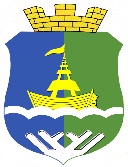 Муниципальное образование городское поселение ПриобьеМуниципальное образование городское поселение ПриобьеМуниципальное образование городское поселение ПриобьеМуниципальное образование городское поселение ПриобьеМуниципальное образование городское поселение ПриобьеМуниципальное образование городское поселение ПриобьеМуниципальное образование городское поселение ПриобьеМуниципальное образование городское поселение ПриобьеМуниципальное образование городское поселение ПриобьеМуниципальное образование городское поселение ПриобьеОктябрьского муниципального районаХанты-Мансийского автономного округа-ЮгрыСОВЕТ ДЕПУТАТОВ ПОСЕЛЕНИЯРЕШЕНИЕОктябрьского муниципального районаХанты-Мансийского автономного округа-ЮгрыСОВЕТ ДЕПУТАТОВ ПОСЕЛЕНИЯРЕШЕНИЕОктябрьского муниципального районаХанты-Мансийского автономного округа-ЮгрыСОВЕТ ДЕПУТАТОВ ПОСЕЛЕНИЯРЕШЕНИЕОктябрьского муниципального районаХанты-Мансийского автономного округа-ЮгрыСОВЕТ ДЕПУТАТОВ ПОСЕЛЕНИЯРЕШЕНИЕОктябрьского муниципального районаХанты-Мансийского автономного округа-ЮгрыСОВЕТ ДЕПУТАТОВ ПОСЕЛЕНИЯРЕШЕНИЕОктябрьского муниципального районаХанты-Мансийского автономного округа-ЮгрыСОВЕТ ДЕПУТАТОВ ПОСЕЛЕНИЯРЕШЕНИЕОктябрьского муниципального районаХанты-Мансийского автономного округа-ЮгрыСОВЕТ ДЕПУТАТОВ ПОСЕЛЕНИЯРЕШЕНИЕОктябрьского муниципального районаХанты-Мансийского автономного округа-ЮгрыСОВЕТ ДЕПУТАТОВ ПОСЕЛЕНИЯРЕШЕНИЕОктябрьского муниципального районаХанты-Мансийского автономного округа-ЮгрыСОВЕТ ДЕПУТАТОВ ПОСЕЛЕНИЯРЕШЕНИЕОктябрьского муниципального районаХанты-Мансийского автономного округа-ЮгрыСОВЕТ ДЕПУТАТОВ ПОСЕЛЕНИЯРЕШЕНИЕ«»2023г.№   ПРОЕКТп.г.т. Приобьеп.г.т. Приобьеп.г.т. Приобьеп.г.т. Приобьеп.г.т. Приобьеп.г.т. Приобьеп.г.т. Приобьеп.г.т. Приобьеп.г.т. Приобьеп.г.т. Приобье